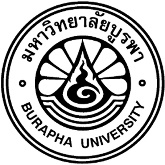 	                                  แบบรายงานความก้าวหน้างานนิพนธ์	……………………………………………………………………………………………………………………………………………..เรียน คณบดีบัณฑิตวิทยาลัยข้าพเจ้า (นาย/นาง/นางสาว)				        รหัสประจำตัวนิสิตหลักสูตร				                สาขาวิชา 				คณะ 				  เข้าศึกษาในปีการศึกษา	         ภาคต้น   ภาคปลาย     การศึกษาแบบ  เต็มเวลา    ไม่เต็มเวลา โทรศัพท์					E-mail									หัวข้องานนิพนธ์ (ภาษาไทย)										  	  	  หัวข้องานนิพนธ์ (ภาษาอังกฤษ)											ชื่ออาจารย์ที่ปรึกษา													เอกสารแนบขั้นที่Steps ความก้าวหน้าสัปดาห์สัปดาห์Progress (%)Progress (%)ขั้นที่Steps ความก้าวหน้าควรเป็นปฏิบัติจริงควรเป็นปฏิบัติจริง0.Start0%1.Research idea94%2.Assign Advisor107%3.Problem statement1110%4.Objective, Scopes1215%5.Literature search & review1525%6.Methodology1640%7.Proposal1760%8.Implementation1880%9.Conclusion & Discussion1990%10.Wrap up2094%11.Final defense2196%12.Content Correction2298%13.Format & Writing 2399%14.Submission24100% เห็นชอบ            ไม่เห็นชอบ           (ลงนาม)………………………………………………….……                     (……………………………………………………)                                ประธานหลักสูตร               วันที่………เดือน……………………..พ.ศ. ……………ทราบ             (ลงนาม)………………………….………………………………(…………………………..…………………………)หัวหน้าภาควิชา/ประธานสาขาวิชาวันที่………เดือน……………………..พ.ศ. ……………ทราบ         (ลงนาม)……………………………………………………………….        (………………………………………………………..)    คณบดีคณะ…………………………………………วันที่………เดือน……………………..พ.ศ. ……………ทราบ         (ลงนาม)……………………………………………………………….        (………………………………………………………..)    คณบดีบัณฑิตวิทยาลัย   วันที่………เดือน……………………..พ.ศ. ……………รายการหลักฐาน1.  การลงทะเบียนงานนิพนธ์2.  หลักฐานการขออนุมัติแต่งตั้งคณะกรรมการควบคุมงานนิพนธ์ ใบแสดงผลการเรียนที่ print จากระบบทะเบียน GRD-BUU 001